INFORMACJE DOTYCZĄCE PRZETWARZANIA DANYCH OSOBOWYCH 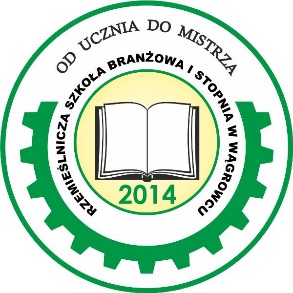 Informacja o przetwarzaniu danych osobowych na podstawie Rozporządzenia Parlamentu Europejskiego I Rady (UE) 2016/679 z dnia 27 kwietnia 2016r. w sprawie ochrony osób fizycznych w związku z przetwarzaniem danych osobowych i w sprawie swobodnego przepływu takich danych oraz uchylenia dyrektywy 95/46/WE (ogólnego rozporządzenia o ochronie danych), DZ.U.UE.L.2016.119.1.z późn. zmianami (dalej: RODO) informujemy że:Administratorem Danych Osobowych w ramach procesu rekrutacji jest Rzemieślnicza Szkoła Branżowa I Stopnia w Wągrowcu siedziba: ul. Janowiecka 1, 62-100 Wągrowiec, miejsce prowadzenia zajęć: ul. Wierzbowa 1, 62-100 Wągrowiec.Kontakt z Administratorem Bezpieczeństwa Informacji w Rzemieślniczej Szkole I Stopnia w Wągrowcu jest możliwy za pośrednictwem danych kontaktowych szkoły lub adresu e-mail Administratora – administrator_icech@o2.pl: należy pamiętać, iż dane te służą wyłącznie do kontaktu w sprawach związanych bezpośrednio z przetwarzaniem danych osobowych, a Administrator nie posiada i nie udziela informacji dotyczących przebiegu procesu rekrutacji, a w szczególności informacji o ofercie szkoły, statusie zgłoszenie, punktacji, kryteriach ani wynikach rekrutacji.Dane osobowe kandydatów oraz rodziców lub opiekunów prawnych kandydatów będą przetwarzane w celu przeprowadzenia postępowania rekrutacyjnego odpowiednio:Na podstawie art. 6 ust. 1 lic. C oraz art. 9 ust. 2 lit. G RODO w związku z art. 149 ust. 4 i 7, art. 155 ust. 4 i 7 oraz art. 165 ust. 3 i 6 ustawy z dnia 14 grudnia 2016r. Prawo Oświatowe (Dz. U. z 2017 r. poz. 60, z późn. zm.) art. 127 ust. 1, ust. 4 i ust. 13 ustawy z dnia 14 grudnia 2016r. Prawo Oświatowe (Dz. U. z 2017r. poz. 59, z późn. zm.), które określają treść podania o przyjęcie do szkoły i jego załączników oraz także zasady przechowywania danych osobowych kandydatów i dokumentacji postępowania rekrutacyjnego. Odbiorcą danych osobowych zawartych we wniosku jest Rzemieślnicza Szkoła Branżowa I Stopnia w Wągrowcu z siedzibą przy ul. Janowieckiej 1, 62-100 Wągrowiec, miejsce prowadzenia zajęć: ul. Wierzbowa 1, 62-100 Wągrowiec.Informację dotyczące prowadzonego postępowania rekrutacyjnego , w tym w szczególności informację o fakcie zakwalifikowania i przyjęcia kandydata będą dostępne w sekretariacie Rzemieślniczej Szkoły Branżowej I Stopnia w Wągrowcu przy ul. Janowieckiej 1, 62-100 Wągrowiec, w formie papierowej listy osób przyjętych do Szkoły. Dane osobowe nie będą przekazywane do państwa trzeciego ani do organizacji międzynarodowej.Dane będą przechowywane przez okres wskazany w ustawie Prawa Oświatowego (Dz. U. z 2017r. poz. 60 z późn. zm.), z którego wynika, że dane osobowe kandydatów zgromadzone w celach postępowania rekrutacyjnego oraz dokumentacji postępowania rekrutacyjnego są przechowywane nie dłużej niż do końca okresu, w którym uczęszcza do szkoły, zaś dane kandydatów nieprzyjętych zgromadzone w celach postępowania rekrutacyjnego są przechowywane w szkole, przez okres roku, chyba że na rozstrzygnięcie dyrektora szkoły została wniesiona skarga do sądu administracyjnego i postępowanie nie zostało zakończone prawomocnym wyrokiem.Prawnym opiekunom kandydata albo pełnoletniemu kandydatowi  przysługuje prawo dostępu do danych osobowych kandydata, żądania ich sprostowania lub usunięcia. Wniesienie żądania usunięcia danych jest równoznaczne z rezygnacją z udziału  w procesie rekrutacji. Ponadto przysługuje im prawo do żądania ograniczenia przetwarzania w przypadkach określonych w art. 18 RODO.W ramach prowadzenia procesu rekrutacji dane nie są przetwarzane na podstawie art. 6 ust. 1 lit. E lub F RODO, zatem prawo do wniesienia sprzeciwu na podstawie art. 21 RODO nie przysługuję. Podobnie ze względu na fakt, iż jedyną podstawą prawną przetwarzania danych w procesie rekrutacji jest art. 6 ust. 1 lit. C RODO nie przysługuje prawo do przenoszenia danych na podstawie art. 20 RODO. W trakcie przetwarzania danych osobowych na potrzeby procesu rekrutacji nie dochodzi do zautomatyzowanego podejmowania decyzji ani do profilowania, o których mowa w art. 22 ust. 1 i 4 RODO. Oznacza, że decyzje dotyczące przyjęcia do szkoły nie zapadają automatycznie oraz nie buduje się żadnych profili kandydatów. Rodzicom lub opiekunom prawnym kandydata albo pełnoletniemu kandydatowi, jeżeli twierdzą, że przetwarzanie danych w procesie rekrutacji narusza obowiązujące przepisy prawa, przysługuje prawo wniesienia skargi do organu nadzorczego, zgodnie z art. 77 RODO, gdy uznają, że przetwarzanie ich danych osobowych narusza przepisy RODO. W Polsce organem nadzorczym jest Generalny Inspektor Ochrony Danych Osobowych (adres siedziby: ul. Stawki 2, 00-193 Warszawa), a jeśli w przyszłości powołany by został inny organ nadzorczy, ten organ właśnie będzie właściwy do rozpatrzenia skargi, z tym że prawo wniesienia skargi dotyczy wyłącznie zgodności z prawem przetwarzania danych osobowych, nie dotyczy zaś przebiegu procesu naboru, dla którego ścieżkę odwoławczą przewidują przepisy Prawa Oświatowego.Podanie danych zawartych w niniejszym podaniu i dołączonych dokumentów nie jest obowiązkowe, jednak jest warunkiem umożliwiającym ubieganie się o przyjęcie do szkoły lub umożliwiającym korzystanie z pierwszeństwa w przyjęciu na podstawie poszczególnych kryteriów naboru, co wynika w szczególności z przepisów wskazanych w pkt. 3, oznacza to, że podanie danych zawartych w podaniu jest konieczne dla uczestniczenia w procesie rekrutacji do szkoły. Nie podanie danych wiąże się z brakiem możliwości wzięcia udziału w procesie rekrutacji. Wągrowiec, dnia …………………………………………………….                Podpis kandydata 	                                                        Podpis rodziców/opiekunów prawnych 